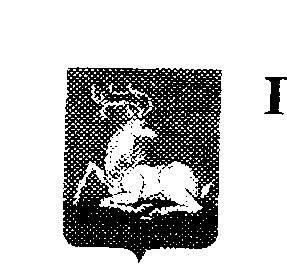 УПРАВЛЕНИЕ ОБРАЗОВАНИЯАдминистрации Одинцовского муниципального районаП Р И К А З 19. 02.2013  г. №317г. ОдинцовоОб итогах муниципального  этапа конкурса «Эссе»«Памяти славной истории Родины – 70 лет Сталинградской битве»для школьников на иностранных языках(английском, французском, немецком).            В соответствии с приказом Управления образования Администрации Одинцовского муниципального района от  09.01. 2013  г. № 006 «О проведении муниципального этапа конкурса «Эссе»  «Памяти славной истории Родины – 70 лет Сталинградской битве» на иностранных языках для обучающихся 5-8, 9-11 классов  в 2012-2013 учебном году»  с 01 февраля по 12 февраля 2013г. проведен муниципальный тур конкурса  «Эссе»  на иностранных  языках (английском, французском, немецком). В муниципальном этапе конкурса «Эссе»  «Памяти славной истории Родины – 70 лет Сталинградской битве» на иностранных языках  приняли участие 102 обучающихся из  42 образовательных учреждений Одинцовского муниципального района, в том числе 3 НОУ (АНО сош. «Сосны», НАНОО школа им И.П. Светловой,  гимназии  АНОО ВПО «Одинцовский гуманитарный институт»). Не приняли участие Асаковская сош.,  Лесногородская сош., Ликинская сош., Назарьевская сош., Шараповская сош., Одинцовская сош.№16, Дубковская сош. По решению жюри олимпиады призовые места распределились следующим образом:Английский язык5-8 классыПобедительПризеры9-11 классыПобедительПризеры5-8 классыНемецкий языкПобедительПризеры9-11 классыПобедительПризеры5-8 классыФранцузский  языкПобедительПризеры9-11 классыПобедительПризерыНа основании выше изложенного ПРИКАЗЫВАЮ:Обучающихся, занявших призовые места, наградить почетными грамотами Управления образования Администрации Одинцовского муниципального района.Рекомендовать руководителям общеобразовательных учреждений объявить благодарность  учителям, подготовившим победителей и призеров конкурса:	3.Контроль за исполнением  приказа возложить на Ж.В. Шрамко,  директора УМЦ «Развитие образования».Основание: положение о районном конкурсе и критерии оценки творческих работ учащихся.	Начальник Управления образования                                    Л. Е. Егоров№ФИОКлассБаллыОУУчитель1Политкина Валерия Викторовна510Гимназия  АНОО ВПО «Одинцовский гуманитарный институт»Алексеева И.Л.№ФИОКласс БаллыОУУчительГафич Дарья Сергеевна69МБОУ Одинцовская гимназия №14Канурная Л.А.Гончарук Александра Викторовна69МБОУ Одинцовский лицей №6Страшнова Е.А.Матвеева Ольга Константиновна69МБОУ Одинцовская гимназия №13Гриднева О.Д.Саакян Ева Рубеновна610Зареченская сош.Малюкова Н.В.Горячко Дарья Дмитриевна68МБОУ Одинцовская гимназия №4Соловей Л.В.Сергеев Андрей78МБОУ Кубинская сош.№1Жевнерева Т.А.№ФИОКлассБаллыОУУчительПеленева Полина Александровна910Гимназия  АНОО ВПО «Одинцовский гуманитарный институт»Косарева О.А.№ФИОКласс БаллыОУУчитель1Горбачева Софья99МБОУ Зареченская сош.Персиянова Е.В.2Карагулян Анна Кареновна119МБОУ Одинцовская гимназия №11Куприянова С.А.3Решетникова Ольга Ивановна99МБОУ Одинцовский лицей № 10Никитенкова Л.А.4.Романюк Виталий Витальевич119МБОУ Одинцовская сош.№12Матвиенко И.Г.5Рослякова София Викторовна109МБОУ Одинцовская гимназия №13Гриднева О.Д.6Сергеева Алена119МБОУ Кубинская сош.№1Жевнерева Т.А.7Тихачева Кристина Викторовна99МБОУ Одинцовская сош.№5Никулина Ю.О.8Федорова Анна Валерьевна119МБОУ Одинцовская гимназия №4Соловей Л.В.9Яблонова Анна Алексеевна109МБОУ Кубинская сош.№2Васькова Н.П.10Фоченко Дарья Дмитриевна108МБОУ Захаровская сош.Студикова Т.Ю.11Степанова Дарья Андреевна98МБОУ Успенская сош.Ляхова А.Ю.№ФИОКласс БаллыОУУчительБут Полина Игоревна710МБОУ Зареченская сош.Никульшина В.Б.№ФИОКласс БаллыОУУчитель1Перерва Виктор Павлович89МБОУ Одинцовская сош.№3Платова С.Ю№ФИОКласс БаллыОУУчительКамальдинов Ильдар Рафаэлович1110МБОУ Одинцовская сош.№3 Калинина В.И.№ФИОКласс БаллыОУУчитель1Прохорова Дарья Григорьевна 79Гимназия  АНОО ВПО «Одинцовский гуманитарный институт»Кауфман Т.В.2Ларионова Мария Константиновна98Гимназия  АНОО ВПО «Одинцовский гуманитарный институт»Кауфман Т.В.3Пасько Дарья Николаевна108МБОУ Одинцовская сош.№3Платова С.Ю.№ФИОКласс БаллыОУУчительФилимонова Анастасия Викторовна610МБОУ Одинцовский лицей №2Зотова Е.Р.№ФИОКласс БаллыОУУчитель1Горохова Лика Петровна79МБОУ Одинцовский лицей №2Кожемякина Н.А.2Тихонова Анна Денисовна79МБОУ Одинцовский лицей №2Буштырева Н.В.№ФИОКласс БаллыОУУчитель1Тобинская-Береснева Эльвира Дмитриевна1110Гимназия  АНОО ВПО «Одинцовский гуманитарный институт»Гурьянова Е.В.№ФИОКласс БаллыОУУчитель1Константинова Надежда Николаевна109МБОУ Одинцовская гимназия №13Лукьянова О.В.2Кушнерева Анна Алексеевна109МБОУ Одинцовская сош.№8Биденко Н.Г.3Липунова Елизавета Алексеевна99Гимназия  АНОО ВПО «Одинцовский гуманитарный институт»Гурьянова Е.В.4Мхитарян Карина Грантовна99МБОУ Немчиновский лицейВолкова Л.Ф.5Столярова Мария Алексеевна109МБОУ Немчиновский лицейМикус Т.М.№ФИООУАлексеева Л.И.Гимназия  АНОО ВПО «Одинцовский гуманитарный институт»Биденко Н.Г.МБОУ Одинцовская сош.№8Буштырева Н.В.МБОУ Одинцовский лицей №2Васькова Н.П.МБОУ Кубинская сош.№2Волкова Л.Ф.МБОУ Немчиновский лицейГриднева О.Д.МБОУ Одинцовская гимназия №13Гурьянова Е.В.Гимназия  АНОО ВПО «Одинцовский гуманитарный институт»Жевнерева Т.А.МБОУ Кубинская сош.№1Зотова Е.Р.МБОУ Одинцовский лицей №2Калинина В.И.МБОУ Одинцовская сош.№3Канурная Л.А.МБОУ Одинцовская гимназия №14Кауфман Т.В.Гимназия  АНОО ВПО «Одинцовский гуманитарный институт»Кожемякина Н.А.МБОУ Одинцовский лицей №2Косарева О.А.Гимназия  АНОО ВПО «Одинцовский гуманитарный институт»Куприянова С.А.МБОУ Одинцовская гимназия №11Лукьянова О.Н.МБОУ Одинцовская гимназия  №13Ляхова А.Ю.МБОУ Успенская сош.Малюкова Н.В.МБОУ Зареченская сош.Матвиенко И.Г.МБОУ Одинцовская сош.№12Микус Т.М.МБОУ Немчиновский лицейНикитенкова Л.А.МБОУ Одинцовский лицей № 10Никулина Ю.О.МБОУ Одинцовская сош.№5Никульшина В.Б.МБОУ Зареченская сош.Персиянова Е.В.МБОУ Зареченская сош.Платова С.Ю.МБОУ Одинцовская сош.№3Соловей Л.В.МБОУ Одинцовская гимназия №4Страшнова Е.А.МБОУ Одинцовский лицей № 6Студикова Т.Ю.МБОУ Захаровская сош.